Sermon Notes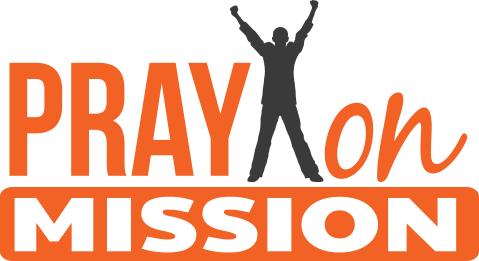 Prayer is for SurrenderIsaiah 6:1-13 (Luke 11:2-4)(Page 477 in the Pew Bible)Surrender is an ____________ of the __________________________ of a surrender life is ______________Prayers of surrender _________ our __________ in God’s KingdomPrayers of surrender _______________ our _____________ on God